Till There Was YouMeredith Willson 1957 (recorded by The Beatles 1963)andand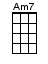 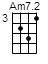 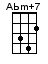 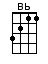 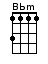 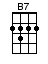 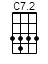 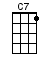 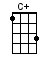 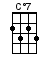 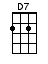 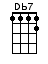 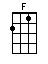 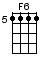 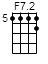 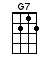 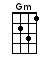 INTRO:  / 1 2 3 4 /[F][Cdim7] / [Gm][C7] /[F][Cdim7] / [Gm][C7]There were [F] bells on a [Cdim7] hillBut I [Gm] never heard them [Bbm] ringingNo I [F] never [Am7]2 heard them [AbmM7] at [Gm] all[C7] Till there was [F] you / [Gm][C7]There were [F] birds in the [Cdim7] skyBut I [Gm] never saw them [Bbm] wingingNo I [F] never [Am7]2 saw them [AbmM7] at [Gm] all[C7] Till there was [F] you / [F7]2Then there was [Bb] music [Bbm] and wonderful [F] rosesThey’d [D7] tell me, in [Gm] sweet fragrant [G7] meadowsOf [C7] dawn, and [Caug] dewThere was [F] love all a-[Cdim7]roundBut I [Gm] never heard it [Bbm] singingNo I [F] never [Am7]2 heard it [AbmM7] at [Gm] all[C7] Till there was [F] you / [Gm][C7]INSTRUMENTAL:There was [F] love all a-[Cdim7]roundBut I [Gm] never heard it [Bbm] singingNo I [F] never [Am7]2 heard it [AbmM7] at [Gm] all[C7] Till there was [F] you / [F7]2Then there was [Bb] music [Bbm] and wonderful [F] rosesThey’d [D7] tell me, in [Gm] sweet fragrant [G7] meadowsOf [C7] dawn, and [Caug] dewThere was [F] love all a-[Cdim7]roundBut I [Gm] never heard it [Bbm] singingNo I [F] never [Am7]2 heard it [AbmM7] at [Gm] all[C7] Till there was [F] you / [F] /[C7]2 Ti-[B7]-i-[C7]2-ill, there was [F] you / [Db7] / [F] / [F6]↓ [Am7]↓www.bytownukulele.ca